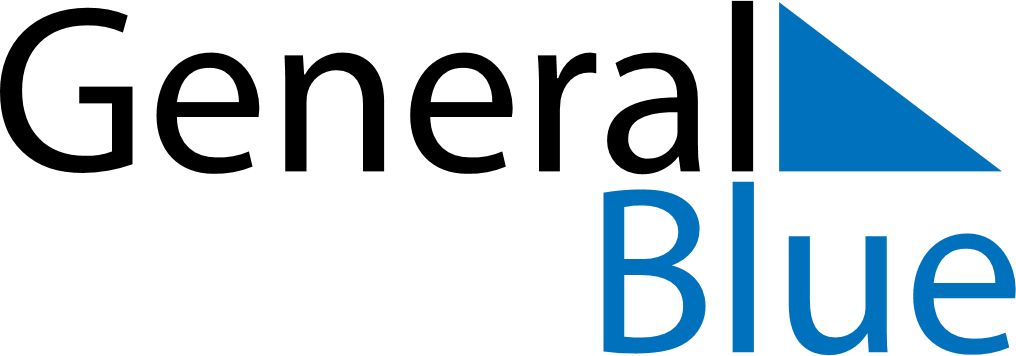 June 2026June 2026June 2026June 2026June 2026June 2026PortugalPortugalPortugalPortugalPortugalPortugalSundayMondayTuesdayWednesdayThursdayFridaySaturday123456Corpus Christi78910111213Portugal Day1415161718192021222324252627282930NOTES